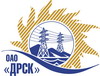 Открытое акционерное общество«Дальневосточная распределительная сетевая  компания» Протокол заседания  закупочной комиссиипо выбору подрядчикаПредмет закупки:Выбор подрядчика на выполнение работ: «Оснащение быстродействующими защитами транзитов 110 кВ ПИР+СМР (технологическая часть ВОЛС ВЛ-110 кВ «ВТЭЦ-2 – Загородная – Патрокл – Улисс – Голдобин»)» для нужд филиала ОАО «ДРСК» - «Приморские электрические сети».Плановая стоимость закупки: -  6 500 000,0 руб. без НДС.Присутствовали:Председатель Закупочной комиссии:Палей А.Г. – первый зам. ген. директора по развитию и инвестициям ОАО «ДРСК».Заместители председателя:Юхимук В.А. – заместитель ген. директора по логистике и обеспечению управленческой деятельности  ОАО «ДРСК».Тищенко Е.Н. – директор по инвестициям  ОАО «ДРСК».Члены комиссии:Коржов С.А. – директор по МТО ОАО «ДРСК»;Моторина О.А. -  начальник ОКЗ  ОАО «ДРСК»;Шумилов Э.В. – начальник ООС ОАО «ДРСК»;Корчемагин С.Н.  – первый заместитель директора по производству – главный инженер    филиала ОАО «ДРСК» «Приморские электрические сети»;Скаредин В.А.  – заместитель директора по инвестициям и развитию  филиала ОАО «ДРСК» «Приморские электрические сети»;Хромов С.Л. – заместитель начальника департамента закупок – начальник отдела методологии, контроля и сводной отчетности ОАО «РАО ЭС Востока».Ответственный секретарь Закупочной комиссии: Бражников Д.С. – инженер ОКЗ ОАО «ДРСК»;ВОПРОСЫ ЗАСЕДАНИЯ ЗАКУПОЧНОЙ КОМИССИИ:1.Об одобрении отчета об оценке Предложений	Согласно ГКПЗ 2012 года раздел  № 3.1. «Услуги ТПиР» закупка № 766  был подготовлен приказ ОАО «ДРСК» № 270 от 25.04.2012 года о проведении закупочной процедуры на выполнение работ: «Оснащение быстродействующими защитами транзитов 110 кВ ПИР+СМР (технологическая часть ВОЛС ВЛ-110 кВ «ВТЭЦ-2 – Загородная – Патрокл – Улисс – Голдобин»)» для нужд филиала ОАО «ДРСК» - «Приморские электрические сети».Извещение о проведении открытого запроса предложений было размещено на торговой электронной площадке «b2b-energo» в разделе «Публикации о торгах/копии публикаций» за № 196988 от 26.04.2012 г., на внешнем сайте ОАО «ДРСК» в разделе «Закупки».Были рассмотрены коммерческие предложения 3 (трех) Участников, а именно: ЗАО компания «Энерготелеком», ООО «Сириус-М», ООО «Цифровые Системы Передачи». Начальная (лимитная) цена лота 6 500 000,0 руб. без НДС.Члены Закупочной комиссии изучили все поступившие ценовые и технические предложения. 2. О признании  предложений соответствующими (несоответствующими) условиям запроса предложенийПредложения ЗАО компания «Энерготелеком», ООО «Сириус-М» признаются полностью соответствующими условиям запроса предложений. Предложение ООО «Цифровые Системы Передачи» (цена без НДС: 6 498 057,00 руб.)  признается не соответствующим условиям запроса предложений: отсутствует допуск СРО к работам, указанным в ТЗ.3. О ранжировке ценовых ПредложенийВ соответствии с документацией запроса предложений, предлагается ранжировать Предложения в следующем порядке:1 место: ЗАО компания «Энерготелеком» г. Владивосток, Стоимость с учетом НДС – 7 316 140,00 руб. (Цена без НДС: 6 200 120,00 руб.). Стоимость является окончательной и корректировке не подлежит. Срок выполнения работ: начало работ – с момента заключения договора, окончание работ – 30.11.2012 г. Условия оплаты: аванс 30 % от стоимости СМР на закупку материалов и оборудования в сумме 1 840 842,48, в том числе НДС 280 806,48 руб., окончательный расчет до 31.12.2012 г. Гарантийные обязательства: 36 месяцев. Настоящее Предложение имеет правовой статус оферты и действует до 24 июля .2 место: ООО «Сириус-М» г. Благовещенск, Стоимость с учетом НДС – 7 608 565,38 руб. (Цена без НДС: 6 447 936,76 руб.). Стоимость является окончательной и корректировке не подлежит. Срок выполнения работ: начало работ – с момента заключения договора, окончание работ – 30.11.2012 г. Условия финансирования:  предоплата 30 %, окончательный расчет до 30.10.2012 г. Гарантийные обязательства: 36 месяцев. Настоящее Предложение имеет правовой статус оферты и действует в течение 60 дней с даты вскрытия конвертов. 4. ПереторжкаЗакупочной комиссией было принято решение о проведении переторжки (регулировании цены), которая состоялась 28.05.2012 года, в 14:00 местного времени. Предложения участников после проведения переторжки предлагается ранжировать в следующем порядке:1 место: ЗАО компания «Энерготелеком» г. Владивосток, Стоимость с учетом НДС – 7 076 601,16 руб. (Цена без НДС: 5 997 120,00 руб.). Стоимость является окончательной и корректировке не подлежит. Срок выполнения работ: начало работ – с момента заключения договора, окончание работ – 30.11.2012 г. Условия оплаты: аванс 30 % от стоимости СМР на закупку материалов и оборудования в сумме 1 840 842,48, в том числе НДС 280 806,48 руб., окончательный расчет до 31.12.2012 г. Гарантийные обязательства: 36 месяцев. Настоящее Предложение имеет правовой статус оферты и действует до 24 июля .2 место: ООО «Сириус-М» г. Благовещенск, Стоимость с учетом НДС – 7 369 855,29 руб. (Цена без НДС: 6 245 640,08 руб.). Стоимость является окончательной и корректировке не подлежит. Срок выполнения работ: начало работ – с момента заключения договора, окончание работ – 30.11.2012 г. Условия финансирования:  предоплата 30 %, окончательный расчет до 30.10.2012 г. Гарантийные обязательства: 36 месяцев. Настоящее Предложение имеет правовой статус оферты и действует в течение 60 дней с даты вскрытия конвертов. Для наглядности, ранжировка ценовых предложений сведена в табличную форму:4. Об определении Победителя открытого Запроса предложений «b2b-energo».Комиссия на своем заседании рассмотрела материалы Предложений и приняла решение признать Победителем  открытого запроса предложений на: «Оснащение быстродействующими защитами транзитов 110 кВ ПИР+СМР (технологическая часть ВОЛС ВЛ-110 кВ «ВТЭЦ-2 – Загородная – Патрокл – Улисс – Голдобин»)» для нужд филиала ОАО «ДРСК» - «Приморские электрические сети» – ЗАО компания «Энерготелеком» г. Владивосток, Стоимость с учетом НДС – 7 076 601,16 руб. (Цена без НДС: 5 997 120,00 руб.). Стоимость является окончательной и корректировке не подлежит. Срок выполнения работ: начало работ – с момента заключения договора, окончание работ – 30.11.2012 г. Условия оплаты: аванс 30 % от стоимости СМР на закупку материалов и оборудования в сумме 1 840 842,48, в том числе НДС 280 806,48 руб., окончательный расчет до 31.12.2012 г. Гарантийные обязательства: 36 месяцев. Настоящее Предложение имеет правовой статус оферты и действует до 24 июля .РЕШИЛИ:1.	Принять к сведению и одобрить отчет об оценке Предложений2.	Признать Предложения ЗАО компания «Энерготелеком», ООО «Сириус-М» полностью соответствующими условиям запроса предложений. Предложение ООО «Цифровые Системы Передачи» признается не соответствующим условиям ОЗП.3.	Утвердить ранжировку Предложений:1 место: ЗАО компания «Энерготелеком» г. Владивосток2 место: ООО «Сириус-М» г. Благовещенск4.	Признать Победителем открытого запроса предложений на: «Оснащение быстродействующими защитами транзитов 110 кВ ПИР+СМР (технологическая часть ВОЛС ВЛ-110 кВ «ВТЭЦ-2 – Загородная – Патрокл – Улисс – Голдобин»)» для нужд филиала ОАО «ДРСК» - «Приморские электрические сети» – ЗАО компания «Энерготелеком» г. Владивосток, Стоимость с учетом НДС – 7 076 601,16 руб. (Цена без НДС: 5 997 120,00 руб.). Стоимость является окончательной и корректировке не подлежит. Срок выполнения работ: начало работ – с момента заключения договора, окончание работ – 30.11.2012 г. Условия оплаты: аванс 30 % от стоимости СМР на закупку материалов и оборудования в сумме 1 840 842,48, в том числе НДС 280 806,48 руб., окончательный расчет до 31.12.2012 г. Гарантийные обязательства: 36 месяцев. Настоящее Предложение имеет правовой статус оферты и действует до 24 июля .РЕЗУЛЬТАТЫ ГОЛОСОВАНИЯ:«За» _____ членов закупочной комиссии.«Против» _____ членов закупочной комиссии.«Воздержалось» _____ членов закупочной комиссии.ПОДПИСИ ЧЛЕНОВ ЗАКУПОЧНОЙ КОМИССИИ:г. Благовещенск№Наименование участника закупочной процедурыПлановая стоимость лота, в руб. без учета НДСПредложенная стоимость, в руб.до проведения переторжкиПредложенная стоимость, в руб.до проведения переторжкиПредложенная стоимость, в руб.после проведения переторжкиПредложенная стоимость, в руб.после проведения переторжкиР/мНаименование участника закупочной процедурыПлановая стоимость лота, в руб. без учета НДСбез НДСс учетом НДСбез НДСс учетом НДС«Оснащение быстродействующими защитами транзитов 110 кВ ПИР+СМР (технологическая часть ВОЛС ВЛ-110 кВ «ВТЭЦ-2 – Загородная – Патрокл – Улисс – Голдобин»)» для нужд филиала ОАО «ДРСК» - «Приморские электрические сети»«Оснащение быстродействующими защитами транзитов 110 кВ ПИР+СМР (технологическая часть ВОЛС ВЛ-110 кВ «ВТЭЦ-2 – Загородная – Патрокл – Улисс – Голдобин»)» для нужд филиала ОАО «ДРСК» - «Приморские электрические сети»«Оснащение быстродействующими защитами транзитов 110 кВ ПИР+СМР (технологическая часть ВОЛС ВЛ-110 кВ «ВТЭЦ-2 – Загородная – Патрокл – Улисс – Голдобин»)» для нужд филиала ОАО «ДРСК» - «Приморские электрические сети»«Оснащение быстродействующими защитами транзитов 110 кВ ПИР+СМР (технологическая часть ВОЛС ВЛ-110 кВ «ВТЭЦ-2 – Загородная – Патрокл – Улисс – Голдобин»)» для нужд филиала ОАО «ДРСК» - «Приморские электрические сети»«Оснащение быстродействующими защитами транзитов 110 кВ ПИР+СМР (технологическая часть ВОЛС ВЛ-110 кВ «ВТЭЦ-2 – Загородная – Патрокл – Улисс – Голдобин»)» для нужд филиала ОАО «ДРСК» - «Приморские электрические сети»«Оснащение быстродействующими защитами транзитов 110 кВ ПИР+СМР (технологическая часть ВОЛС ВЛ-110 кВ «ВТЭЦ-2 – Загородная – Патрокл – Улисс – Голдобин»)» для нужд филиала ОАО «ДРСК» - «Приморские электрические сети»«Оснащение быстродействующими защитами транзитов 110 кВ ПИР+СМР (технологическая часть ВОЛС ВЛ-110 кВ «ВТЭЦ-2 – Загородная – Патрокл – Улисс – Голдобин»)» для нужд филиала ОАО «ДРСК» - «Приморские электрические сети»ЗАО компания «Энерготелеком» г. Владивосток6 500 000,006 200 120,007 316 140,005 997 120,007 076 601,161ООО «Сириус-М» г. Благовещенск6 500 000,006 447 936,767 608 565,386 245 640,087 369 855,292Председатель Закупочной комиссии: Палей А.Г. – первый зам. ген. директора по развитию и инвестициям ОАО «ДРСК»«____»______________2012г.________________________Заместитель председателя   комиссии:Юхимук В.А. – заместитель ген. директора по логистике и обеспечению управленческой деятельности  ОАО «ДРСК».«____»______________2012г.________________________Тищенко Е.Н. – директор по инвестициям  ОАО «ДРСК»«____»______________2012г.________________________Члены Закупочной  комиссии:Коржов С.А. – директор по МТО ОАО «ДРСК» «____»______________2012г.________________________Шумилов Э.В. – начальник ООС ОАО «ДРСК»«____»______________2012г.________________________Моторина О.А. –начальник  ОКЗ ОАО «ДРСК»«____»______________2012г.________________________Лушников С.Н.  – заместитель начальника ЦССДТУ ОАО «ДРСК «____»______________2012г.________________________Корчемагин С.Н.  – первый заместитель директора по производству – главный инженер    филиала ОАО «ДРСК» «Приморские электрические сети» «____»______________2012г.________________________Скаредин В.А.  – заместитель директора по инвестициям и развитию  филиала ОАО «ДРСК» «Приморские электрические сети» «____»______________2012г.________________________Хромов С.Л. - заместитель начальника департамента - начальник отдела методологии, контроля и сводной «____»______________2012г.________________________Ответственный секретарь Закупочной комиссии: Бражников Д.С. - инженер ОКЗ ОАО «ДРСК»________________________